【2018年短期交流計畫-大陸組暑期營】甄選報名表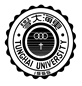 姓　名護照英文名個人照片個人照片學  號性　別□ 男 □ 女□ 男 □ 女個人照片個人照片系（所）別國別/ 僑居地個人照片個人照片年　級連絡電話手機：手機：個人照片個人照片年　級連絡電話住家：住家：個人照片個人照片通訊地址□□□□□□□□□□□□□□□□□□□□□□□□□□□□□□□□□□□緊急聯絡人關係聯絡電話聯絡電話E-mail各種相關通知會寄到所提供之E-mail信箱，請務必正確填寫、並即時收E-mail信件，避免漏掉重要通知。                                           (錄取後以此為主要聯絡信箱)@各種相關通知會寄到所提供之E-mail信箱，請務必正確填寫、並即時收E-mail信件，避免漏掉重要通知。                                           (錄取後以此為主要聯絡信箱)@各種相關通知會寄到所提供之E-mail信箱，請務必正確填寫、並即時收E-mail信件，避免漏掉重要通知。                                           (錄取後以此為主要聯絡信箱)@各種相關通知會寄到所提供之E-mail信箱，請務必正確填寫、並即時收E-mail信件，避免漏掉重要通知。                                           (錄取後以此為主要聯絡信箱)@各種相關通知會寄到所提供之E-mail信箱，請務必正確填寫、並即時收E-mail信件，避免漏掉重要通知。                                           (錄取後以此為主要聯絡信箱)@各種相關通知會寄到所提供之E-mail信箱，請務必正確填寫、並即時收E-mail信件，避免漏掉重要通知。                                           (錄取後以此為主要聯絡信箱)@各種相關通知會寄到所提供之E-mail信箱，請務必正確填寫、並即時收E-mail信件，避免漏掉重要通知。                                           (錄取後以此為主要聯絡信箱)@活動名稱1、吉林大學：第四屆臺灣學生“北國風情”暑期研習營   1-1“行攝東北”之“師說”   1-2海峽兩岸卓越醫學營   1-3第一屆海峽兩岸法制與經濟論壇   1-4環境與測控技術研究生論壇2、安徽農業大學：2018台灣青年學生徽文化夏令營1、吉林大學：第四屆臺灣學生“北國風情”暑期研習營   1-1“行攝東北”之“師說”   1-2海峽兩岸卓越醫學營   1-3第一屆海峽兩岸法制與經濟論壇   1-4環境與測控技術研究生論壇2、安徽農業大學：2018台灣青年學生徽文化夏令營1、吉林大學：第四屆臺灣學生“北國風情”暑期研習營   1-1“行攝東北”之“師說”   1-2海峽兩岸卓越醫學營   1-3第一屆海峽兩岸法制與經濟論壇   1-4環境與測控技術研究生論壇2、安徽農業大學：2018台灣青年學生徽文化夏令營1、吉林大學：第四屆臺灣學生“北國風情”暑期研習營   1-1“行攝東北”之“師說”   1-2海峽兩岸卓越醫學營   1-3第一屆海峽兩岸法制與經濟論壇   1-4環境與測控技術研究生論壇2、安徽農業大學：2018台灣青年學生徽文化夏令營1、吉林大學：第四屆臺灣學生“北國風情”暑期研習營   1-1“行攝東北”之“師說”   1-2海峽兩岸卓越醫學營   1-3第一屆海峽兩岸法制與經濟論壇   1-4環境與測控技術研究生論壇2、安徽農業大學：2018台灣青年學生徽文化夏令營1、吉林大學：第四屆臺灣學生“北國風情”暑期研習營   1-1“行攝東北”之“師說”   1-2海峽兩岸卓越醫學營   1-3第一屆海峽兩岸法制與經濟論壇   1-4環境與測控技術研究生論壇2、安徽農業大學：2018台灣青年學生徽文化夏令營1、吉林大學：第四屆臺灣學生“北國風情”暑期研習營   1-1“行攝東北”之“師說”   1-2海峽兩岸卓越醫學營   1-3第一屆海峽兩岸法制與經濟論壇   1-4環境與測控技術研究生論壇2、安徽農業大學：2018台灣青年學生徽文化夏令營志願順序“行攝東北”之“師說”“行攝東北”之“師說”“行攝東北”之“師說”“行攝東北”之“師說”“行攝東北”之“師說”“行攝東北”之“師說”志願順序海峽兩岸卓越醫學營海峽兩岸卓越醫學營海峽兩岸卓越醫學營海峽兩岸卓越醫學營海峽兩岸卓越醫學營海峽兩岸卓越醫學營志願順序第一屆海峽兩岸法制與經濟論壇第一屆海峽兩岸法制與經濟論壇第一屆海峽兩岸法制與經濟論壇第一屆海峽兩岸法制與經濟論壇第一屆海峽兩岸法制與經濟論壇第一屆海峽兩岸法制與經濟論壇志願順序環境與測控技術研究生論壇環境與測控技術研究生論壇環境與測控技術研究生論壇環境與測控技術研究生論壇環境與測控技術研究生論壇環境與測控技術研究生論壇志願順序安徽農業大學：2018台灣青年學生徽文化夏令營安徽農業大學：2018台灣青年學生徽文化夏令營安徽農業大學：2018台灣青年學生徽文化夏令營安徽農業大學：2018台灣青年學生徽文化夏令營安徽農業大學：2018台灣青年學生徽文化夏令營安徽農業大學：2018台灣青年學生徽文化夏令營志願順序是否參加過相同之短期交流計畫，是□否□(將依未參加相同營隊者優先錄取)活動名稱:是否參加過相同之短期交流計畫，是□否□(將依未參加相同營隊者優先錄取)活動名稱:是否參加過相同之短期交流計畫，是□否□(將依未參加相同營隊者優先錄取)活動名稱:是否參加過相同之短期交流計畫，是□否□(將依未參加相同營隊者優先錄取)活動名稱:是否參加過相同之短期交流計畫，是□否□(將依未參加相同營隊者優先錄取)活動名稱:是否參加過相同之短期交流計畫，是□否□(將依未參加相同營隊者優先錄取)活動名稱:是否參加過相同之短期交流計畫，是□否□(將依未參加相同營隊者優先錄取)活動名稱:曾參加、協助國際處辦理之國際交流活動或課內、外優良表現記錄（附證明影本）簡要敘述（欄位不足可自行增加頁數）簡要敘述（欄位不足可自行增加頁數）簡要敘述（欄位不足可自行增加頁數）簡要敘述（欄位不足可自行增加頁數）簡要敘述（欄位不足可自行增加頁數）簡要敘述（欄位不足可自行增加頁數）簡要敘述（欄位不足可自行增加頁數）備　註甄選報名表（本表）歷年成績單（含勞作成績）前一學期班排名課外表現佐證資料。甄選報名表（本表）歷年成績單（含勞作成績）前一學期班排名課外表現佐證資料。甄選報名表（本表）歷年成績單（含勞作成績）前一學期班排名課外表現佐證資料。甄選報名表（本表）歷年成績單（含勞作成績）前一學期班排名課外表現佐證資料。甄選報名表（本表）歷年成績單（含勞作成績）前一學期班排名課外表現佐證資料。甄選報名表（本表）歷年成績單（含勞作成績）前一學期班排名課外表現佐證資料。甄選報名表（本表）歷年成績單（含勞作成績）前一學期班排名課外表現佐證資料。